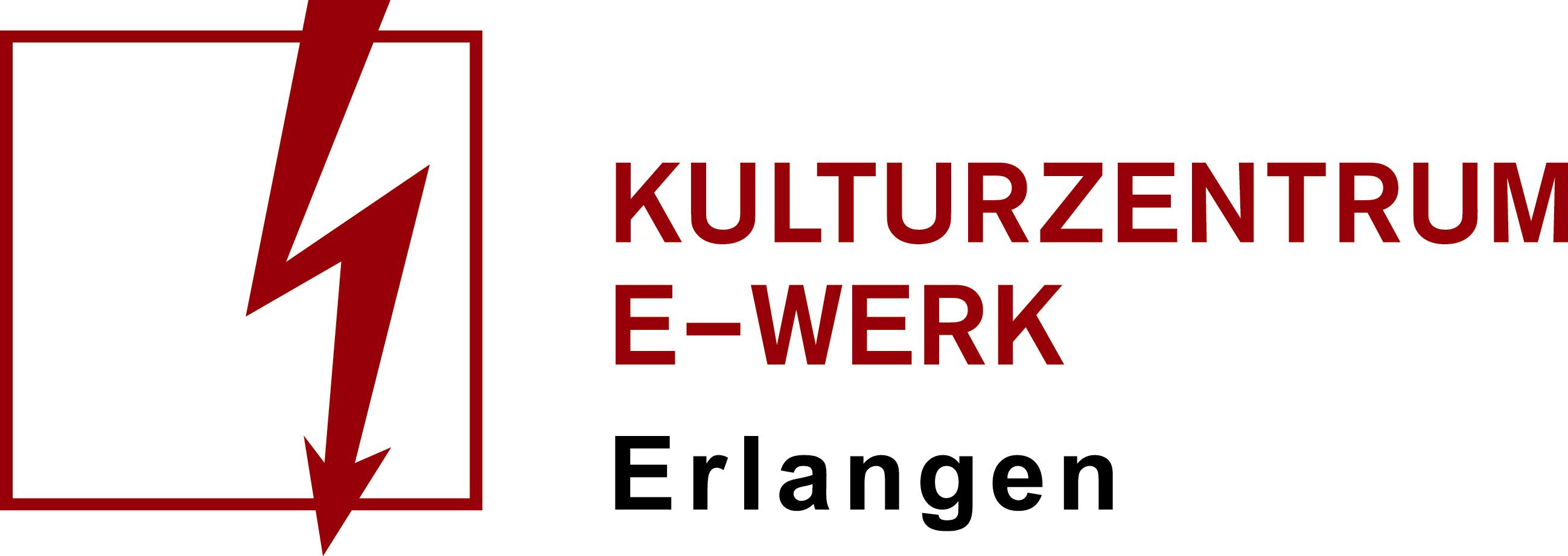 BIRDI’S FABULÖSES FROSCHFOX BINGO
Bird Berlin – die Koryphäe des Glitzertanzes und Popsänger - veranstaltet wieder Bingoabende in der Kellerbühne des Kulturzentrums E-Werk. Es wird Bingo gespielt.E-Werk, Kellerbühne 
Einlass: KB ab 18 Uhr geöffnet /// Beginn 19 Uhr /// Art: Spiele
Genre:  Bingo /// Bestuhlt Eintritt frei (1 Bingoschein = 0,50€)Birdi's Fabulöses Froschfox Bingo – jetzt auch mit Djing „Davor und Danach“Wir jonglieren nicht – wir gewinnen. So oder so ähnlich könnte der Slogan der Wintersaison Bird's Fabulöses Froschfox Bingo in unserem Optimismus klingen, wäre da nicht die klare Gesetzmäßigkeit „es gewinnen immer nur Wenige und es verlieren ganz arg super viele.“ Doch anstatt tiefes Trübsal zu blasen, faszinieren uns hypnotisiert die Rhythmen der Kugeln, denn Birdis nächster Glückspfeil trifft vielleicht schon mich.Die Zahlen von 1 bis 99 und die Buchstaben B, I, N, G und O sind auch wieder dabei und werden hoffiert vom Fuchs und vom Frosch. Unser Herz mit dieser wohltuenden Langeweile schlägt noch höher, wenn es vor und nach den 3 Runden gebanntes Zahlenziehen ein DJ Schmankerl am gutgarnierten Soundschneidebrettchen von Kitsch bis Pop gibt und uns kulinarisch die Ohren und Bäckchen in den Farben Rosé und Purpur erröten lässt. Birdi’s Fabulöses Froschfox Bingo verspricht den puren Spaß für Jung und Alt, hält aber nichts. Denn Captain Heureka weiß genau, was zu tun ist: Öde und gespannt auf die verfluchten Zahlen und die vermaledeiten Buchstaben zu warten, die auf dem Bingoschein mit 5 Kreuzen den Verlierer zur Gewinnerin machen. Deswegen ist es gut, dass du da bist! Die Chancen stehen perfekt, zu den ersten Verlierern bei Birdis Fabulöses Froschfox Bingo zu gehören. Enjoy your Glück!
Facebook: https://www.facebook.com/birdberlin/ 
Instagram: https://www.instagram.com/birdibirdi3000/ 
